Rozvoj slovní zásoby, sluchového vnímání, pamětiSlovní řady: První řekne např.: "V obchodě koupím...", "V lese roste..." a jeden předmět. Druhý opakuje celou větu a přidá další slovo. Ten, kdo první splete pořadí předmětů nebo něco zapomene, prohrává. ( V lese roste strom -> v lese roste strom a houby -> v lese roste strom, houby a maliny…)

Popletená pohádka: Vyprávíme známou pohádku a děláme v ní chyby. Dítě řekne, jak to má být správně. Např. Modrá Karkulka potkala medvěda, v košíku nesla hrušky...). Dítě správně řekne: Červená Karkulka potkala vlka…. Je důležité vybrat příběh, pohádku nebo i text písničky, kterou dítě zná.

Pravdivé a nepravdivé: Říkáme dětem např. „pes mňouká“, „koza mečí.... „ - dítě reaguje pouze na pravdivé výroky domluvenou reakcí  např. pohybem, tlesknutím, stavěním další kostky na sebe... 

Pozor, až uslyšíš slovo:Domluvte se na určitém slově (př. sluníčko). Dospělý říká řadu slov, pokud dítě uslyší domluvené slovo, reaguje - např. dřepne si, zatleská, poskočí... 

Malované čtení:Čtěte spolu s dětmi – vy čtete text, dítě obrázky ve správném tvaru. Po společném přečtení celého příběhu dávejte dětem otázky: „Kdo čekal na chlapečka u dveří?“„Kam položila miminko babička?“„Po kom má miminko oči a po kom nos?“„Kdo přivezl miminko z porodnice?“„Narodil se chlapeček nebo holčička?“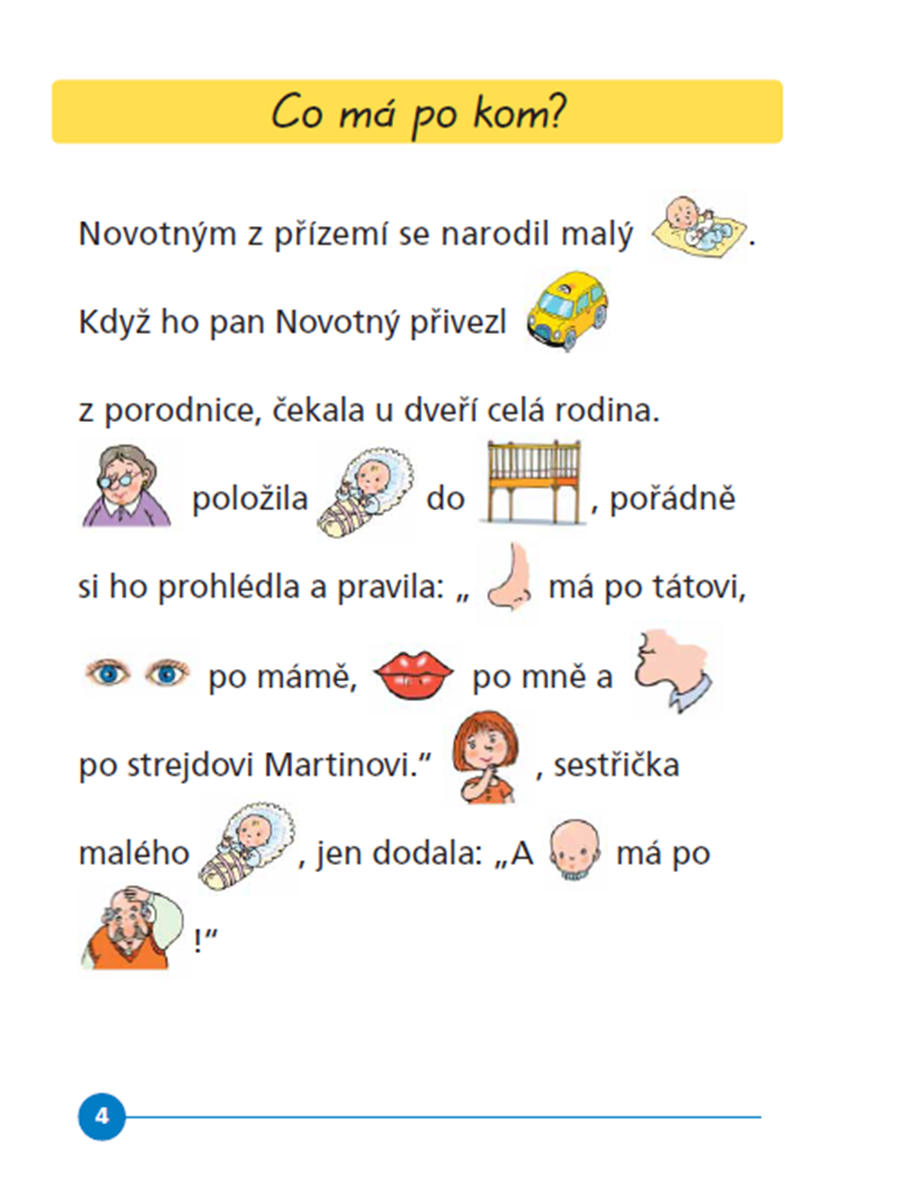 